AufgabenformularStandardillustrierende Aufgaben veranschaulichen beispielhaft Standards für Lehrkräfte, Lernende und Eltern.Aufgabe und Material:  Ecoute le texte. Mets une croix: Quelle acitivité pour quel jour? Hör zu und kreuze an:Was hat Marie von Montag bis Sonntag vor? LISUM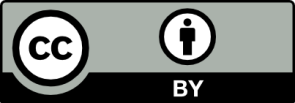 1:foot: https://pixabay.com/de/m%C3%A4dchen-fu%C3%9Fball-gl%C3%BCcklich-kind-23818/; CC02: piano: https://pixabay.com/de/klavier-fl%C3%BCgel-baby-grand-piano-31357/; CC03:vélo : https://pixabay.com/de/fahrrad-weiblich-m%C3%A4dchen-fahrt-1300317/; CC04:piscine : https://pixabay.com/de/schwimmen-junge-kind-badekappe-580497/; CC05:mandala : https://pixabay.com/de/formen-freestyle-mandala-meditation-1314022/; CC06:television: https://pixabay.com/de/bildschirm-monitor-tv-internet-1065137/; CC0Hörtext zum Vorlesen:Ecoute le texte. Mets une croix: Quelle activité pour quel jour?Le lundi après l’école, Marie fait du vélo pour aller chez sa copine. Le mardi, elle va jouer au piano. Le mercredi le père vient chercher Marie à l´école. Ensemble, ils vont au stade où Marie joue au foot.Le jeudi, Marie ne fait rien après l’école.Le vendredi après-midi, elle va à la piscine. Marie adore nager.Marie aime bien le week-end parce que le samedi elle a le droit de regarder la télé pendant une heure.Le dimanche, Marie aime dessiner des Mandalas.  LISUM1:foot: https://pixabay.com/de/m%C3%A4dchen-fu%C3%9Fball-gl%C3%BCcklich-kind-23818/; CC02: piano: https://pixabay.com/de/klavier-fl%C3%BCgel-baby-grand-piano-31357/; CC03:vélo : https://pixabay.com/de/fahrrad-weiblich-m%C3%A4dchen-fahrt-1300317/; CC04:piscine : https://pixabay.com/de/schwimmen-junge-kind-badekappe-580497/; CC05:mandala : https://pixabay.com/de/formen-freestyle-mandala-meditation-1314022/; CC06:television: https://pixabay.com/de/bildschirm-monitor-tv-internet-1065137/; CC0Erwartungshorizont: LISUM1:foot: https://pixabay.com/de/m%C3%A4dchen-fu%C3%9Fball-gl%C3%BCcklich-kind-23818/; CC02: piano: https://pixabay.com/de/klavier-fl%C3%BCgel-baby-grand-piano-31357/; CC03:vélo : https://pixabay.com/de/fahrrad-weiblich-m%C3%A4dchen-fahrt-1300317/; CC04:piscine : https://pixabay.com/de/schwimmen-junge-kind-badekappe-580497/; CC05:mandala : https://pixabay.com/de/formen-freestyle-mandala-meditation-1314022/; CC06:television: https://pixabay.com/de/bildschirm-monitor-tv-internet-1065137/; CC0FachFranzösischFranzösischFranzösischName der AufgabeFranzösisch_ Grundschule_Hörverstehen_ABFranzösisch_ Grundschule_Hörverstehen_ABFranzösisch_ Grundschule_Hörverstehen_ABKompetenzbereichFunktionale kommunikative KompetenzFunktionale kommunikative KompetenzFunktionale kommunikative KompetenzKompetenzHör/ HörsehverstehenHör/ HörsehverstehenHör/ HörsehverstehenNiveaustufe(n)A, BA, BA, BStandardDie Schülerinnen und Schüler könnenSehr kurze einfache Hör-/Hörsehtexte mit bekannten Wörtern und Wendungen verstehen, wenn der Text sehr langsam und deutlich mit Pausen in Standardsprache gesprochen und visuelle Unterstützung gegeben wird angeleitet durch visuelle Impulse eine Hörerwartung aufbauenDie Schülerinnen und Schüler könnenSehr kurze einfache Hör-/Hörsehtexte mit bekannten Wörtern und Wendungen verstehen, wenn der Text sehr langsam und deutlich mit Pausen in Standardsprache gesprochen und visuelle Unterstützung gegeben wird angeleitet durch visuelle Impulse eine Hörerwartung aufbauenDie Schülerinnen und Schüler könnenSehr kurze einfache Hör-/Hörsehtexte mit bekannten Wörtern und Wendungen verstehen, wenn der Text sehr langsam und deutlich mit Pausen in Standardsprache gesprochen und visuelle Unterstützung gegeben wird angeleitet durch visuelle Impulse eine Hörerwartung aufbauenggf. ThemenfeldIndividuum und LebenweltIndividuum und LebenweltIndividuum und Lebenweltggf. Bezug Basiscurriculum (BC) oder übergreifenden Themen (ÜT)HobbysHobbysHobbysggf. Standard BCAufgabenformatAufgabenformatAufgabenformatAufgabenformatoffen	offen	halboffen	Geschlossen x	Erprobung im Unterricht:Erprobung im Unterricht:Erprobung im Unterricht:Erprobung im Unterricht:Datum Datum Jahrgangsstufe:Schulart:Verschlagwortunglundimardimercredijeudivendredisamedidimanche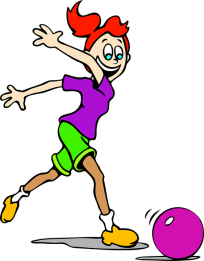 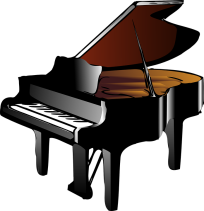 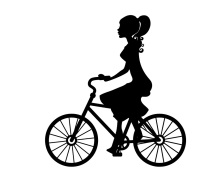 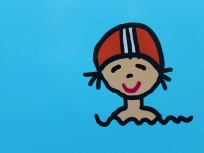 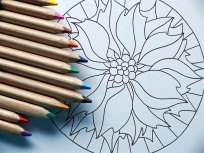 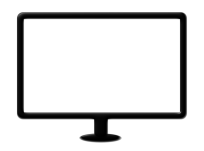 lundimardimercredijeudivendredisamedidimanchexxxxxx